г. Копейск						                                                    «___»__________ 2021г. ПУБЛИЧНАЯ ОФЕРТА ООО «ИНСИТ-КТВ» ОБ ОКАЗАНИИ УСЛУГИ КАБЕЛЬНОГО ТЕЛЕВИДЕНИЯ ФИЗИЧЕСКИМ ЛИЦАМОбщество с ограниченной ответственностью «Инсит-КТВ», именуемое в дальнейшем «Оператор», оказывающее услуги связи  на основании лицензии на оказание услуг связи для целей кабельного вещания №169154 , выданной  26.12.2018 Роскомнадзором,  в лице директора Наширбанова Саловата Шамильевича, действующего на основании Устава, на основании статьи 437 ГК РФ предлагает    неопределённому кругу физических лиц  заключить договор об оказании услуги  кабельного телевидения на условиях настоящей публичной оферты (далее – Оферта).В соответствии с пунктом 2 статьи 437 ГК РФ, в случае принятия изложенных ниже условий и оплаты услуг связи, физическое лицо, производящее Акцепт  Оферты, становится Абонентом Договора об оказании услуг  кабельного телевидения (далее – Договор).ПРЕДМЕТ ДОГОВОРА И АКЦЕПТУсловия и порядок заключение договораПорядок и условия оказания услугправа и обязанности сторонСТОИМОСТЬ УСЛУГ, СРОКИ и Форма оплаты СРОК ДЕЙСТВИЯ ДОГОВОРА, ПОРЯДОК И УСЛОВИЯ его РАСТОРЖЕНИЯ7. Ответственность сторон8. Сроки и порядок устранения неисправностей9 . Урегулирование СПОРОВ И РАЗНОГЛАСИЙ10. УСЛОВИЯ ОБРАБОТКИ ПЕРСОНАЛЬНЫХ ДАННЫХ И НАПРАВЛЕНИЯ ИНФОРМАЦИИ РЕКЛАМНОГО ХАРАКТЕРА11. ПРОЧИЕ УСЛОВИЯ Директор                                            							            С.Ш. Наширбанов  Приложение № 1к публичной оферте ООО «Инсит-КТВ»об оказании услуг кабельного телевидения физическим лицамПодписание Бланк-заказа является свидетельством полного и безоговорочного акцепта (принятия) условий публичной оферты о заключении договора об оказании услуги кабельного телевидения физическим лицам.В соответствии с п. 1 ст. 433 и ст. 438 ГК РФ со дня подписания сторонами Бланк-заказа, Договор на оказание услуг кабельного телевидения физическим лицам, размещенный на сайте www.insit.ru, считается заключенным.БЛАНК-ЗАКАЗ № __________________на заключении договора на оказание услуг кабельного телевидения физическим лицам для нужд,  не связанных с осуществлением предпринимательской деятельности на территории Челябинской областиг.Копейск                                                                                                                                  «____» __________ 202___ г. Общество с ограниченной ответственностью «Инсит-КТВ» и 1. Фамилия, имя отчество ______________________________________________________________________________2. Реквизиты документа, удостоверяющего личность: ___________________ серия _________ № __________________Кем выдан: __________________________________________________________________________________________Дата выдачи: ____________________________ код подразделения________________________________________Дата и место  рождения ________________________________________________________________________Контакты: 5. Адреса: 6. Тарифный план __________________________________________________________________________ Стоимость тарифного плана: _______________________________________________________________*- описание тарифных планов и действующих акций размещено на сайте www.insit.ru.7. Согласие Абонента: Приложение № 2к публичной оферте ООО «Инсит-КТВ»об оказании услуг кабельного телевидения физическим лицамОсновные термины и определения, используемые в договоре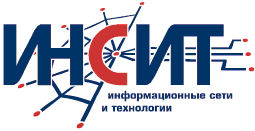 ООО «Инсит-КТВ»,  456618, Челябинская обл., г. Копейск, пр-т Коммунистический, д. 22, ИНН 7430018179 КПП 743001001р/счет  40702810672000003134 в Челябинском отделении №8597 ПАО Сбербанк БИК 047501602 к/ счет  301018107000000006021.1.  Оператор  оказывает Абоненту услуги связи для целей кабельного вещания, а Абонент оплачивает оказываемые ему услуги по тарифам и в сроки, установленные Договором.Услуги связи для целей кабельного вещания включают в себя:-  предоставление Абоненту доступа к КТВ Оператора, - предоставление в постоянное пользование Абонентской линии,-  доставку Пакета сигналов телеканалов (далее – Услуги связи).Пакет сигналов телеканалов, действующий на момент оказания Услуг связи, определяет Оператор и указывает на сайте в соответствующей вкладке.1.2.Договор заключается путем принятия (акцепта) Абонентом Оферты. Договор, заключенный посредством акцепта Оферты, имеет  юридическую силу в соответствии со статьей 434 ГК РФ.Полным и безоговорочным акцептом, в соответствии со статьей 438 ГК РФ, является выполнение Абонентом всех действий, предусмотренных пунктами 2.1, 2.2 Оферты, которые подтверждают, что Абонент полностью ознакомился и полностью согласен с условиями Оферты.1.3.Услуги связи по Договору оказываются при наличии и в соответствии с техническими возможностями Оператора.2.1.Пользователь, имеющий намерение заключить Договор (далее – заявитель) может  подать заявление или по телефону, или в месте продаж и обслуживания Абонентов Оператора по адресу: г. Копейск, пр.Коммунистический д. 22, или направить с сайта www.insit.ru.2.2.Для заключения Договора и всех его приложений Заявителю необходимо:2.2.1.Бланк-заказ заменяет заявление о заключении Договора об оказании услуг  кабельного телевидения, если Заявителем не подано отдельное письменное заявление.        2.2.2.Подписываемый Заявителем  Бланк-заказ является Договором об оказании услуги  кабельного телевидения, Оферта является неотъемлемой частью Договора.2.2.3.Абонент, подписывая Бланк-заказ, выражает своё согласие на безвозмездное использование Оператором общего имущества многоквартирного дома, по адресу оказания Услуги связи, в том числе на проведение работ по размещению транзитного магистрального кабеля, оптического кабельного ввода, по подключению и обслуживанию оборудования и кабельных линий Оператора,  на эксплуатацию оборудования и кабельных линий в данном доме, на технологическое присоединение к электрическим сетям многоквартирного дома, на размещение рекламы и иных информационных сообщений.2.3.После заключения Договора Абонент получает уникальный номер Лицевого счета.  2.4.Обслуживание Абонента, заключение Договора, начисление платы и сбор денежных средств от Абонентов, которые вносят плату за Услуги связи осуществляет ООО «Инсит-ТелеКом», согласно заключенному между Оператором и ООО «Инсит-ТелеКом» договору на оказание услуг.3.1.Оператор в течение 10 (десяти) рабочих дней после приема заявления  на подключение к Услугам проводит работы по проверке возможности подключения Заявителя к Услугам связи, и при наличии технической возможности подключения проводит работы по подключению Абонента к сети связи Оператора.  3.2.С целью обеспечения качества предоставления Услуг Абонентская распределительная система должна соответствовать требованиям, установленным законодательством Российской Федерации. На пользовательское (оконечное) оборудование, которое подключается к средствам связи сети связи телерадиовещания, необходимо иметь документ о подтверждении его соответствия установленным требованиям.3.3.Для предоставления Заявителю доступа к КТВ и получения Услуг связи, Заявитель должен иметь исправное пользовательское (оконечное) оборудование, при необходимости приобрести исправную Абонентскую распределительную систему. 3.4.Началом оказания Услуг связи  является дата подписания Абонентом  наряда на предоставление доступа к КТВ. 3.5.С момента начала оказания Услуг связи  происходит начисление абонентской платы за Услуги связи в соответствии с выбранным тарифным планом. 3.6.В процессе оказания Услуг связи Абонент может осуществлять заказ дополнительных услуг, сервисных и ремонтных работ Оператора посредством Личного кабинета (при наличии технической возможности) или обращения в произвольной форме по телефону, электронной почте с указанием ФИО, № договора, аутентификационных и паспортных данных Абонента, наименования Услуги связи. При этом используются контактные данные, указанные на сайте Оператора.3.7.Дополнение перечня ретранслируемых каналов, замена частотного распределения телевизионных каналов в КТВ не является изменением Договора и осуществляется Оператором по собственному усмотрению без предварительного уведомления Абонента.3.8.Абонент, подписывая Бланк-заказа (Договор), выражает свое согласие на получение по контактам, указанным в Договоре, смс-сообщений и звонков с информацией, сообщаемой Оператором в целях исполнения Договора (о задолженности и др.), и сведений информационно-рекламного характера об услугах  Оператора (далее – рассылка). Согласие действует бессрочно и может быть отозвано Абонентом путём направления/подачи письменного заявления в офис Оператора.4.1.Оператор обязуется:4.1.1.Оказывать Абоненту Услуги связи в соответствии с законодательными и иными нормативными правовыми актами Российской Федерации, Правилами оказания услуг связи для целей телевизионного вещания и (или) радиовещания, утвержденными постановлением Правительства РФ от 22.12.2006 № 785, лицензией, Договором.4.1.2.Принимать заявки о возможных неисправностях и устранять их с соблюдением сроков предусмотренных разделом 9 Оферты, при условиях обеспечения доступа представителям Оператора к оборудованию и /или на объект и положительного баланса на лицевом счете Абонента по Договору.4.1.3.Извещать Абонента об изменении отдельных Тарифов и/или Тарифных планов на Услуги связи не менее чем за 10 (десять) дней до введения новых тарифов через сайт Оператора и/или мобильное приложение «Инсит»  и/или в месте продаж и обслуживания Абонентов Оператора.4.1.4.Обеспечивать сохранность и надлежащую эксплуатацию своей сети связи.4.1.5.Обеспечивать конфиденциальность персональных данных, предоставленных Абонентом в целях заключения и  исполнения Договора, и тайну связи, за исключением случаев, предусмотренных действующим законодательством РФ.4.1.6.Оказывать Абоненту Услуги связи  24 часа в сутки, за исключением перерывов, необходимых для планового ремонта, в случае действия обстоятельств непреодолимой силы, а также в иных случаях, предусмотренных действующим законодательством  Российской Федерации и (или) Офертой.4.2.Оператор вправе:4.2.1.Самостоятельно устанавливать и/или изменять Тарифные планы, отдельные Тарифы на Услуги связи, определять иные ценовые условия предоставления Услуг связи, при условии извещения Абонента. Оператор вправе дополнительно уведомить Абонента о введении изменений с помощью средств электронной, факсимильной связи, письменных сообщений и т.п.4.2.2.Изменять условия Договора/Оферты, состав пакетов телевизионных каналов. Предложением об изменении является опубликование изменений на сайте Оператора и/или мобильном приложении «Инсит», а также доведение указанных изменений до всеобщего сведения в месте продаж и обслуживания Абонентов Оператора не менее чем за 10 (десять) дней до даты вступления таких изменений в силу.Принятием Абонентом предложения, указанного в настоящем пункте, являются конклюдентные действия по использованию и/или оплате Услуг связи, оказываемых Оператором на новых условиях, после вступления изменений в силу, а также отсутствие отказа от таких изменений, направленного Абонентом в адрес Оператора в течение 10 (десяти) дней с момента опубликования изменений Оферты или выполнение иных действий, указанных Оператором. 4.2.3.Приостановить оказание Услуг связи в случае:4.2.4.Не производить Абоненту перерасчет, если возможность пользоваться Услугами связи отсутствовала по вине Абонента.4.2.5.Для проведения профилактических (регламентных) работ в КТВ, устанавливать технологические перерывы в виде полного или частичного прерывания доставки сигнала телерадиопрограмм не чаще 1 раза в месяц в рабочие дни не более чем на 8 часов, предварительно уведомив об этом Абонента не менее чем за 24 часа, в месте продаж и обслуживания Абонентов Оператора и (или) на сайте www.insit.ru, либо иным доступным способом.4.2.6Привлекать третьих лиц для выполнения в процессе оказания Услуг отдельных работ, юридических или фактических действий, работ по подключению и технического обслуживания и др. 4.2.7.Поручить ООО «Инсит-ТелеКом» заключение Договора от имени и за счет Оператора, а также осуществление от его имени расчетов и справочно-информационного обслуживание Абонента. 4.3.Абонент обязуется:4.3.1.Своевременно и в полном объеме оплачивать оказанные Оператором Услуги связи.4.3.2.Поддерживать абонентскую (соединительную, кабельную) линию в сохранности, в исправном состоянии и обеспечить ее надлежащую эксплуатацию, а также не изменять абонентскую линию без письменного согласования с Оператором. Абонент не вправе самостоятельно, либо с привлечением третьих лиц осуществлять действия, способные повлечь изменение, нарушение целостности, повреждение имущества Оператора.4.3.3.При возникновении неполадок и (или) неисправностей в работе КТВ подать заявку на устранение неисправностей в отдел технической поддержки  и после того требовать устранения возникших неполадок и (или) устранения дефектов качества в установленные сроки.Заявки принимаются круглосуточно. При этом, с момента регистрации Оператором заявки Абонента начинается период перерыва в предоставлении услуг. Период перерыва заканчивается, когда предоставление услуг Абоненту возобновлено по данным Оператора.4.3.4.Не производить самовольных подключений, не предоставлять абонентскую (соединительную) линию третьим лицам, не проводить самостоятельно ремонтные работы оборудования и линий связи Оператора (в том числе не создавать помех телевещанию). Обеспечивать в согласованное Сторонами время доступ сотрудникам Оператора в Помещение Абонента для проведения ремонтных, профилактических и аварийных работ.4.3.5.Не подключать к абонентской распределительной системе пользовательское (оконечное) оборудование, которое не соответствует требованиям, установленным законодательством Российской Федерации, или пользовательское (оконечное) оборудование третьих лиц.4.3.6.Сообщать Оператору  в срок, не превышающий 60 дней, о прекращении своего права владения помещением, а также об изменении фамилии (имени, отчества) и места жительства.4.4.Абонент имеет право:4.4.1.Отказаться от оплаты Услуг связи, не предусмотренных Договором и предоставленных ему без его согласия.4.4.2.Получать по телефону  бесплатную информационно-справочную услугу об оказанных Услугах связи, а также в месте продаж и обслуживания Абонентов Оператора,  и (или) на сайте в разделе Личный кабинет и (или) в мобильном приложении «Инсит».  4.4.3.В случае нарушения Оператором сроков устранения аварий, указанных в пункте 8.5, подать Оператору заявление в письменной форме о перерасчете за те дни, когда Услуги связи не предоставлялись.4.4.4.Назначать по согласованию с Оператором связи новый срок для предоставления Абоненту доступа к КТВ, если несоблюдение сроков оказания услуг было обусловлено обстоятельствами непреодолимой силы.4.4.5.По предварительному письменному заявлению приостановить действие Договора в случае сдачи в наем (поднаем) жилого помещения, в котором установлено пользовательское (оконечное) оборудование, на срок действия договора найма (поднайма), аренды (субаренды), при условии оплаты фактически понесенных Оператором расходов по оказанию Абоненту Услуг на дату получения Оператором такого заявления от Абонента и в дальнейшем при необходимости получить доступ к сети вновь при условии сохранения абонентской линии.5.1.Стоимость Услуг определяется действующими на момент оказания Услуг Тарифами/ Тарифными планами, согласно действующему Прейскуранту, размещенному в месте продаж и обслуживания Абонентов Оператора и (или) на сайте www.insit.ru.5.1.1.В Заказе указываются выбранные Абонентом Тарифы/Тарифные планы на Услуги связи, действующие на дату его подписания.5.1.2.Тарифы/Тарифные планы на Услуги связи утверждаются Оператором самостоятельно. При изменении Тарифа/Тарифного плана в течение периода, за который Абонентом уже была внесена плата перед введением указанных изменений, Оператор производит Абоненту перерасчет со дня введения в действие соответствующих изменений.5.2.Оплата Услуг связи  осуществляется посредством авансового платежа, вносимого Абонентом на свой лицевой счет, до начала расчетного периода. Расчетный период составляет один месяц, который исчисляется с первого по последнее число соответствующего месяца.5.3.Счет формируется Оператором и доставляются путём размещения в личном кабинете Абонента и/или мобильном приложении «Инсит».  Счет является документом, в котором отражаются денежные обязательства Абонента. При этом, Абонент может уточнить сумму к оплате по телефону справочно – информационного обслуживания Оператора, либо обратиться в место продаж и обслуживания Абонентов Оператора для получения дубликата счета.5.4.Абонент самостоятельно ведет контроль за наличием платежей на своем лицевом счете, получая информацию по телефонам справочно-информационной службы Оператора, в личном кабинете, мобильном приложении «Инсит». 5.5.Оплата Услуг связи производится Абонентом в рублях, любимым удобным для него способом, указанным на сайте www.insit.ru по следующим реквизитам:наименование получателя: ООО  «Инсит-ТелеКом»ИНН/КПП получателя: 7411058909/743001001номер счета получателя: 40702810372320027750банк получателя: Челябинское отделение № 8597БИК банка: 047501602номер кор. счета банка: 301018107000000006025.6.Взимание оплаты за Услуги производится путем списания денежных средств с лицевого счета Абонента. Поступившие платежи Абонента распределяются в следующем порядке:- в первую очередь для оплаты стоимости подключения и дополнительных услуг;- во вторую очередь для погашения задолженности Абонента (при ее наличии);- в третью очередь в счет авансовых платежей за Услуги в текущем месяце.5.7.Оплата дополнительных услуг Оператора производится Абонентом в течение 2 (двух) дней с момента оказания услуг, путём внесения денежных средств по Услуге КТВ на свой лицевой счёт в размере, согласно действующему прейскуранту, размещенному в месте продаж и обслуживания Абонентов Оператора и (или) на сайте www.insit.ru. 6.1.Договор вступает в силу с момента его заключения и действует неопределенный срок. По желанию заявителя может быть заключен срочный Договор.6.2.Приостановление, изменение и прекращение Договора осуществляется в порядке и условиях, определенных Федеральным законом «О связи», Правилами оказания услуг связи для целей телевизионного вещания и (или) радиовещания и Договором.6.3.Договор, может быть, расторгнут по инициативе Оператора в одностороннем порядке в случае:6.3.1.Расторжение договора, не освобождает Абонента от обязанности полностью оплатить услуги, оказанные Оператором. 6.4.По письменному заявлению Абонент может отказаться в одностороннем порядке от исполнения Договора при условии оплаты фактически понесенных Оператором расходов на день прекращения Договора.6.5.При прекращении права владения или пользования помещением, в котором установлено пользовательское (оконечное) оборудование Абонента, договор с ним прекращается с даты подачи письменного заявления. 7.1.В случае нарушения установленных Договором сроков оплаты Оператор вправе требовать от Абонента уплаты неустойки в размере 1% от суммы неисполненного денежного обязательства за каждый день просрочки платежа.7.2.За самовольное подключение к Сети Абонент несет ответственность в соответствии с законодательством об административных правонарушениях.7.3.Оператор не несет ответственность за содержание телевизионных программ, изменение сетки вещания, за полное прекращение вещания отдельных телевизионных каналов (программ), транслируемых по Сети.7.4.Оператор связи  не несет ответственности за качество Услуг или их отсутствие в случаях:7.5.Стороны освобождаются от ответственности за неисполнение или ненадлежащее исполнение обязательств, вытекающих из Договора, если причиной не исполнения (ненадлежащего исполнения) являются обстоятельства непреодолимой силы (стихийные бедствия, пожары, техногенные аварии и катастрофы, аварии на инженерных сооружениях и коммуникациях, массовые беспорядки, военные действия, террористические акты, бунты, гражданские волнения, забастовки, нормативные акты органов государственной власти и местного самоуправления, препятствующие исполнению Сторонами своих обязательств по Договору), то есть чрезвычайные и непреодолимые при данных условиях обстоятельства, наступившие после заключения Договора.При наступлении обстоятельств непреодолимой силы срок исполнения обязательств по Договору отодвигается соразмерно времени, в течение которого продолжают действовать такие обстоятельства, без возмещения каких-либо убытков.8.1.Ответственность и обязательства по устранению неисправностей в работе сети связи распределяются между Оператором связи и Абонентом в зависимости от зоны ответственности, в которой возникла неисправность. Зона ответственности Абонента: помещение и (или) территория Абонента, где установлено пользовательское оконечное оборудование и проложена абонентская линия (часть абонентской линии), абонентская распределительная система. Зона ответственности Оператора связи: магистральные линии сети связи Оператора, узлы связи, а также части абонентских линий, находящиеся вне помещения и (или) территории Абонента. 8.2.Устранение неисправностей в зоне ответственности Оператора осуществляется Оператором за свой счет, за исключением тех случаев, когда неисправность возникла в связи с нарушением Абонентом правил эксплуатации оконечного оборудования или самовольного подключения к абонентской линии оборудования, абонентской распределительной системе.8.3.Оператор, по согласованию с Абонентом, может произвести работы по устранению неисправностей, возникших в зоне ответственности Абонента. Такие работы Оператора оплачиваются Абонентом по тарифам Оператора, действующим на момент устранения неисправностей.8.4.Устранение неисправностей осуществляется на основании заявки Абонента, направляемой в отдел технической поддержки круглосуточно и ежедневно, включая праздничные и выходные дни.  8.5.В случае аварий на линиях связи (за исключением абонентских линий), входящих в зону ответственности Оператора, которые приводят к полному отсутствию связи у Абонента, перерыв в предоставлении услуг не может составлять более 24 часов подряд. В случае аварии на абонентской линии, сроки устранения неисправности устанавливаются по устной договоренности с Абонентом, но не более 5 рабочих дней с момента поступления заявки от Абонента, за исключением случаев выявления сложных неисправностей, требующих значительных материальных или трудовых затрат. Указанные сроки  могут быть увеличены  с учетом проведения дополнительных работ, проводимых третьими лицами (аварийный ремонт электросетей, инженерных сетей и др.), а так же,  в случае, если устранение аварий, обуславливает необходимость доступа в жилые помещения, а также на территории, не принадлежащие Оператору. Срок устранения аварий отсчитывается с момента получения Оператором доступа в эти помещения и (или) территории.9.1.В случае возникновения любых споров или разногласий, связанных с исполнением Договора, Стороны приложат все усилия для их разрешения путем проведения переговоров между Сторонами.9.2.Если споры не будут разрешены путем переговоров, споры подлежат разрешению в порядке, установленном законодательством Российской Федерации,  по месту нахождения Оператора.9.3Претензии по вопросам, связанным с отказом в оказании Услуг связи, несвоевременным или ненадлежащим исполнением обязательств, вытекающих из договора, предъявляются в течение 6 (шести) месяцев со дня оказания Услуг связи, отказа в их оказании или выставления счета за оказанную услугу. 9.4.При неисполнении или ненадлежащем исполнении Оператором обязательств по Договору, предъявление Абонентом претензии до обращения в суд является обязательным. Претензии Абонента рассматриваются Оператором в срок не более 30 дней после регистрации претензии.10.1.Заключая Договор, Абонент соглашается с осуществлением Оператором обработки сведений об Абоненте, в том числе, являющихся персональными данными, за исключением сведений, составляющих тайну связи для целей исполнения или в связи с исполнением Договора.10.2.Согласие на обработку персональных данных включает в себя согласие на обработку как с использованием средств автоматизации, так и без использования таких средств любыми способами, необходимыми для достижения цели обработки. Согласие на обработку персональных данных предоставляется на весь срок обработки, необходимый для достижения целей такой обработки, а также до истечения установленных нормативно-правовыми актами сроков, в течение которых Оператор обязан хранить информацию об Абоненте и оказанных ему услугах.10.3.Положения пунктов  11.1, 11.2 Договора  распространяются только на случаи, когда необходимость получения согласия на обработку соответствующей информации предусмотрена требованиями законодательства РФ.Абонент проинформирован о том, что в силу положений законодательства РФ обработка персональных данных, в том числе поручение такой обработки третьим лицам, осуществляемая в целях заключения и (или) исполнения договора об оказании услуг связи, стороной которого является Абонент-гражданин, и (или) в целях осуществления законных прав и интересов Оператора или Абонента-гражданина могут осуществляться в отсутствие согласия Абонента-гражданина.10.4.Заключая Договор, Абонент соглашается на получение рекламы, а также использование (обработку, передачу) сведений об Абоненте, в том числе, являющихся персональными данными, за исключением сведений, составляющих тайну связи, в целях продвижения и предложения товаров (работ, услуг) Оператора и третьих лиц, в том числе, путем осуществления прямых контактов с Абонентом с помощью средств связи.10.5.Абонент имеет право выразить отказ от осуществления действий, перечисленных в п. 10.1 и п. 10.4 Договора следующими способами: проставлением отметки в Бланк-заказе или направлением Оператору соответствующего письменного уведомления.11.1.Заключением Договора Абонент подтверждает, что до его заключения Договора ознакомился с содержанием «Правил оказания услуг связи для целей телевизионного вещания и (или) радиовещания», утвержденным постановлением Правительства РФ от 22.12.2006 № 785, а также ознакомлен и принимает условия Оферты. 11.2.Заявления, претензии, извещения и другие официальные обращения передаются Абонентом  Оператору в письменной форме11.3.Письменное уведомление Абонента о приостановлении оказания Услуг связи размещается Оператором в личном кабинете и/или мобильном приложении «Инсит», либо  направляется по почтовому адресу Абонента, если необходимость письменного уведомления Абонента предусмотрена законодательством РФ, иными подзаконными актами.11.4.В случае отсутствия Абонента в момент предоставления Оператором Услуги доступа к сети КТВ, наряд на предоставление доступа  по услуге КТВ подписывается другим лицом, присутствующим в момент выполнения Оператором работ.11.5.В случае отсутствия у Оператора по какой-либо причине подписанного Абонентом наряда на предоставление доступа к Услугам КТВ и при отсутствии письменного мотивированного отказа по истечении пятидневного срока Услуги по предоставлению доступа считаются принятыми Абонентом без каких-либо претензий, а наряд на предоставление Услуг КТВ - утвержденным и подписанным Абонентом.11.6.Режим работы отдела продаж и обслуживания Абонентов: понедельник – пятница с 9.00 ч. до 18.00 ч.суббота с 9.00 до 17.00 ч.без перерывов Режим работы отдела технической поддержки:круглосуточно, ежедневно, включая праздничные и выходные дни.11.7.Адрес и контактные данные: 456618, Челябинская обл.,  г. Копейск, пр. Коммунистический, д. 22Отдел продаж и обслуживания Абонентов: телефон (35139)  999-55, 999-88Е-mail: abon@insit.ruОтдел технической поддержки: телефон  (35139) 999-66Сайт Оператора:  www.insit.ru11.8.Приложение: Контактный телефонКонтактный e-mailТелефонный номер Абонента для получения смс уведомленияРегистрации Абонента (прописка):Установки пользовательского (оконечного оборудования):Настоящим выражаю свое согласие: Подпись- с условиями публичной оферты; - с действующими тарифными планами; - на пользование сведений о нем при информационно-справочном обслуживании;- на получение по сетям электросвязи информации рекламного характера об оказываемых Оператором услугах и условиях их оказания;-  на предоставление сведений о себе (Ф.И.О. и номер телефона) для сервисного обслуживания (при отключении/включении услуг, напоминание о том, что остаток на лицевом счету близок к «0» и т.д. посредством рассылки смс сообщений на номер мобильного телефона);-  на обработку своих персональных данных, а именно: фамилии, имени, отчества, года, месяца, даты и места рождения, реквизитов документа, удостоверяющего его личность, сведения о дате выдачи указанного документа и выдавшем его органе, а также адрес Абонента или адрес установки оконечного оборудования, абонентские номера и другие данные, позволяющие идентифицировать Абонента или его оконечное оборудование, сведения баз данных систем расчета за оказанные услуги, в том числе о платежах Абонента, любая информация, относящаяся к определенному или определяемому на основании такой информации Абоненту - физическому лицу, ставшая известной Оператору в связи с заключением настоящего Договора, в том числе на передачу персональных данных Абонента Оператору связи третьим лицам для их обработки, согласно ст. 53 ФЗ № 126-ФЗ от 07.07.2003 г. «О связи» и ст. 9 ФЗ № 152-ФЗ от 27.07.2006 г. «О персональных данных», в целях:- исполнения Договора, в случае уступки прав и обязанностей по Договору Оператором третьему лицу;- взыскания с Абонента задолженности за полученные Услуги и сопутствующие услуги (работы), предъявления иных требований к Абоненту в случае неисполнения (ненадлежащего исполнения Абонентом обязательств по Договору), в том числе в случае уступки прав (требований), вытекающих из Договора, третьим лицам;- рассмотрения претензий Абонента, предъявляемых Абонентом как самому Оператору, так и третьим лицам (агентам Оператора, иным лицам, осуществляющим на основании Договора с Оператором абонентское и (или) сервисное обслуживание).ОПЕРАТОРООО  «Инсит-КТВ»ООО  «Инсит-КТВ»ООО  «Инсит-КТВ»Абонент: Юр. адрес:456618, г. Копейск, пр. Коммунистический  22, комната 5. 456618, г. Копейск, пр. Коммунистический  22, комната 5. 456618, г. Копейск, пр. Коммунистический  22, комната 5. Почтовый адрес:456618, г. Копейск, пр. Коммунистический  22, комната 5. 456618, г. Копейск, пр. Коммунистический  22, комната 5. 456618, г. Копейск, пр. Коммунистический  22, комната 5. Р/с №407028106720000031344070281067200000313440702810672000003134Банк:Челябинское отделение № 8597 г. ЧелябинскЧелябинское отделение № 8597 г. ЧелябинскЧелябинское отделение № 8597 г. ЧелябинскК/с №301018107000000006023010181070000000060230101810700000000602БИК047501602ОКПО45644315ИНН7430018179КПП743001001ТелефонОбщий номер:(35139) 999-55 Отдел технической поддержки:(35139) 999-66Абонентский отдел:(35139)  999-88Общий номер:(35139) 999-55 Отдел технической поддержки:(35139) 999-66Абонентский отдел:(35139)  999-88Общий номер:(35139) 999-55 Отдел технической поддержки:(35139) 999-66Абонентский отдел:(35139)  999-88Е-mail:abon@insit.ruabon@insit.ruabon@insit.ruДиректор_________________С.Ш. Наширбанов_________________С.Ш. Наширбанов_________________С.Ш. НаширбановКабельное телевидение (далее по тексту КТВ»)- кабельная сеть связи для распространения программ телевещания, являющаяся собственностью Оператора или находящаяся в его ведении на ином законном праве;Абонентская линия- линия связи, соединяющая средства связи КТВ через Абонентскую распределительную систему с  Пользовательским (оконечным) оборудованием;Абонентская распределительная система - совокупность физических цепей и технических средств (в том числе проходных усилителей, разветвителей, абонентских розеток и иных коммутационных элементов), расположенных в помещении Абонента, через которые Пользовательское (оконечное) оборудование подключается к средствам связи сети связи телерадиовещания;Пользовательское (оконечное) оборудование - технические средства Абонента (в том числе телевизионный приемник), предназначенные для приема, обработки и воспроизведения сигналов телепрограмм;Предоставление Абоненту доступа к КТВ- совокупность действий Оператора по формированию Абонентской линии и подключению с ее помощью Пользовательского (оконечного) оборудования к средствам связи КТВ;Пакет сигналов телепрограмм - совокупность сигналов телевизионных программ, формируемых как единое целое для предоставления Услуг, перечень которых доводится до сведения Абонента в местах работы с Абонентом и (или) на сайте Оператора;Абонентская плата- установленная сумма платежей Абонента за месяц, независящая от объема фактически полученных Услуг; Тарифный план- совокупность ценовых условий, на которых Оператор предлагает пользоваться одной либо несколькими Услугами;Лицевой счет- электронный счет в билинговой системе Оператора, где фиксируются платежи Абонента и  суммы денежных средств, списанных из данных платежей в качестве оплаты за услуги Оператора;Баланс лицевого счета- разность между суммой средств, внесенных на Лицевой счет, и суммой средств, списанных Оператором в счет оплаты Услуг. Баланс Лицевого счета может принимать отрицательное значение.